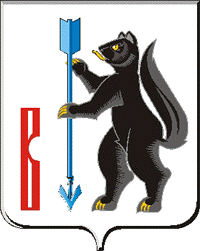 АДМИНИСТРАЦИЯГОРОДСКОГО ОКРУГА ВЕРХОТУРСКИЙП О С Т А Н О В Л Е Н И Еот 18.12.2015г. № 1128г. Верхотурье Об утверждении новой редакции административного регламента предоставления муниципальной услуги «Выдача копий архивных документов, подтверждающих право на владение землей»В соответствии с Федеральным законом от 06 октября 2003 года № 131-ФЗ «Об общих принципах организации местного самоуправления в Российской Федерации», главой 2.1. Федерального закона от 27 июля 2010 года № 210-ФЗ «Об организации предоставления государственных и муниципальных услуг», Реестра муниципальных услуг в сфере архивного дела, в целях обеспечения доступности и качественного исполнения услуг в сфере архивного дела,  предоставления услуг по принципу «одного окна» на базе многофункционального центра предоставления государственных и муниципальных услуг, руководствуясь статьей 26 Устава городского округа Верхотурский,ПОСТАНОВЛЯЮ:	1.Утвердить новую редакцию административного регламента предоставления муниципальной услуги «Выдача копий архивных документов, подтверждающих право на владение землей» (прилагается).	2.Признать утратившим силу постановление Администрации городского округа Верхотурский от 12.12.2012 № 1559 «Об утверждении административного регламента по предоставлению муниципальной услуги «Выдача копий архивных документов, подтверждающих право на владение землей».3.Архивному отдел Администрации городского округа Верхотурский (Королева Т.А.) внести изменения в сведения о муниципальной услуге в реестре  государственных и муниципальных услуг Свердловской области.4.Опубликовать настоящее постановление в информационном бюллетене «Верхотурская неделя» и разместить на официальном сайте городского округа Верхотурский.5.Контроль исполнения настоящего постановления возложить на заместителя главы Администрации городского округа Верхотурский по социальным вопросам Бердникову Н.Ю.И.о. главы Администрациигородского округа Верхотурский 						В.В. Сизиков 